兵庫県立武道館住　所　〒670-0971兵庫県姫路市西延末504番地電　話　079-292-8210（代）案　内　図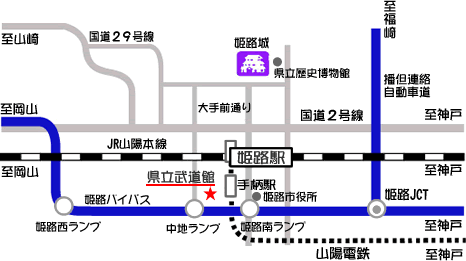 【交通案内】電車　　　　○JR「姫路駅」下車 → 南口よりﾀｸｼｰで約10分。　○山陽電車「手柄駅」下車 → 西へ徒歩約8分。バス(神姫バス)　 ○「姫路駅」北口発　94系統「手柄山中央公園口」下車 → 西へ徒歩約5分。○「姫路駅」南口発　97系統「武道館植物園前」下車すぐ。（土日祝日のみ運行）